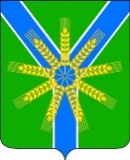 П О С Т А Н О В Л Е Н И ЕАДМИНИСТРАЦИИ  БРАТСКОГО СЕЛЬСКОГОПОСЕЛЕНИЯ УСТЬ-ЛАБИНСКОГО РАЙОНАот 11 мая 2016 г. 								№103хутор БратскийО внесении изменений в постановление администрации Братского  сельского поселения Усть-Лабинского района от 27.05.2015  года № 92 «Об утверждении административного регламента предоставления администрацией Братского сельского поселения Усть-Лабинского района муниципальной услуги «Постановка граждан, имеющих трёх и более детей, на учёт в качестве лиц, имеющих право на предоставление им земельных участков в аренду»В соответствии со статьей 13 Федерального закона от 27 июля 2010 года № 210-ФЗ «Об организации предоставления государственных и муниципальных услуг», статьёй 14  Федерального закона Российской Федерации от 6 октября 2003 года № 131-ФЗ «Об общих принципах организации местного самоуправления в Российской Федерации», Уставом Братского сельского поселения Усть-Лабинского района, п о с т а н о в л я ю:1. Внести в постановление администрации Братского сельского поселения Усть-Лабинского района от 27.05.2015  года № 92 «Об утверждении административного регламента предоставления администрацией Братского сельского поселения Усть-Лабинского района муниципальной услуги «Постановка граждан, имеющих трёх и более детей, на учёт в качестве лиц, имеющих право на предоставление им земельных участков в аренду», следующие изменения и дополнения:1) в наименовании и по тексту постановления слова: «Постановка граждан, имеющих трёх и более детей, на учёт в качестве лиц, имеющих право на предоставление им земельных участков в аренду» изложить в новой редакции «Постановка граждан, имеющих трех и более детей, на учет в качестве лиц, имеющих право на предоставление им земельных участков, находящихся в муниципальной собственности, в аренду»;2) подпункт 1.3.1. пункта 1.3. раздела I приложения к постановлению изложить в новой редакции:«1.3.Требования к порядку информирования о порядке предоставления муниципальной услуги:1.3.1.Информация о местах нахождении и графике работы государственных и муниципальных органов и организаций, участвующих в предоставлении муниципальной услуги:3) пункт 2.13. раздела II приложения к постановлению изложить в новой редакции:«2.13. Требования к помещениям, в которых предоставляется муниципальная услуга, в том числе к обеспечению доступности для инвалидов указанных объектов в соответствии с законодательством Российской Федерации о социальной защите инвалидов:2.13.1 Здание, в котором предоставляется муниципальная услуга, должно быть оборудовано отдельным входом для свободного доступа заявителей в помещение. Здание МФЦ располагается в пешеходной доступности от остановок общественного транспорта. Дорога от близлежащих остановок общественного транспорта до здания МФЦ  оборудована указателями.Здание МФЦ должно отвечать  требованиям доступности для инвалидов в соответствии с законодательством Российской Федерации о социальной защите инвалидов. На территории, имеются места стоянки транспортного средства, предоставляющие возможность самостоятельной посадки в транспортное средство и высадки из него, в том числе с помощью специалистов органа, предоставляющего муниципальную услугу. 2.13.2. Операционный зал МФЦ располагается на первом этаже здания с оборудованным отдельным входом для заявителей.2.13.3. Вход в здание оборудован лестницей, а также пандусами для беспрепятственного передвижения инвалидных колясок.2.13.4. Вход в здание должен быть оборудован информационной табличкой (вывеской), содержащей информации об учреждении осуществляющим предоставление муниципальной услуги.2.13.5. МФЦ оборудован стоянками для автомобильного транспорта граждан – получателей муниципальной услуги.Предоставляется бесплатный доступ получателей муниципальной услуги к парковочным местам.В часы приема для доступа граждан открыты сектор ожидания МФЦ, совмещенный с сектором информирования, и сектор для непосредственного приема граждан.  2.13.6. Сектор ожидания МФЦ оборудован стульями, креслами, столами для оформления документов.2.13.7. Операционный зал МФЦ оборудован электронной системой управления очередью.Электронная система управления функционирует в течение всего времени приема граждан и должна исключать возможность ее произвольного отключения сотрудниками МФЦ. 2.13.8. В секторе ожидания МФЦ установлена система звукового информирования для информирования престарелых и слабовидящих граждан. 2.13.9. Помещение МФЦ оборудовано информационными стендами с образцами заполнения запросов (заявлений) и перечнями документов, необходимых для предоставления муниципальных услуг.2.13.10. Места предоставления муниципальной услуги оборудуются с учетом требований доступности для инвалидов в соответствии с действующим законодательством Российской Федерации о социальной защите инвалидов, в том числе обеспечиваются:условия для беспрепятственного доступа к объекту, на котором организовано предоставление услуг, к местам отдыха и предоставляемым услугам;возможность самостоятельного передвижения по территории объекта, на котором организовано предоставление услуг, входа в такой объект и выхода из него, посадки в транспортное средство и высадки из него, в том числе с использованием кресла-коляски;сопровождение инвалидов, имеющих стойкие расстройства функции зрения и самостоятельного передвижения, и оказание им помощи на объекте, на котором организовано предоставление услуг;надлежащее размещение оборудования и носителей информации, необходимых для обеспечения беспрепятственного доступа инвалидов к объекту и предоставляемым услугам с учетом ограничений их жизнедеятельности;дублирование необходимой для инвалидов звуковой и зрительной информации, а также надписей, знаков и иной текстовой и графической информации знаками, выполненными рельефно-точечным шрифтом Брайля, допуск сурдопереводчика и тифлосурдопереводчика;допуск на объект, на котором организовано предоставление услуг, собаки-проводника при наличии документа, подтверждающего ее специальное обучение и выдаваемого в порядке, установленном законодательством Российской Федерации;оказание сотрудниками отдела (МФЦ), предоставляющего услуги населению, помощи инвалидам в преодолении барьеров, мешающих получению ими услуг наравне с другими органами.2.13.11. В секторе информирования МФЦ устанавливаются информационно-справочные терминалы со справочно-информационными системами - информационные киоски (информаторы). 2.13.12. В секторе информирования располагается информатор МФЦ,   который осуществляет организационную и консультационную помощь гражданам, обратившимся в МФЦ для получения муниципальной услуги.2.13.13. Сектор для информирования МФЦ оборудован световым информационным табло (видеоэкран с информацией). 2.13.14. Помещение, в котором предоставляется муниципальная услуга Администрацией, должно быть оборудовано стульями, столами, обеспечено письменными принадлежностями, бумагой формата A4 и бланками документов. Помещение должно соответствовать санитарно-гигиеническим правилам и нормативам, правилам пожарной безопасности, безопасности труда. На видном месте располагаются схемы размещения средств пожаротушения и путей эвакуации людей. 2.13.15. Визуальная, текстовая информация о порядке предоставления муниципальной услуги размещается на информационном стенде, а также на Сайте. 2.13.16. В помещениях, в которых предоставляется муниципальная услуга, на видном, доступном месте размещаются информационные стенды, которые содержат следующую информацию:перечень документов, необходимых для предоставления муниципальной услуги;список организаций, выдающих эти документы, с указанием адресов их местонахождения, номеров телефонов и режимов работы;порядок и сроки предоставления муниципальной услуги;адреса Интернет-сайтов;порядок получения консультаций об оказании муниципальной услуги;бланки заявлений, представляемых заявителем на получение муниципальной услуги;образцы заполнения заявлений на получение муниципальной услуги;порядок обжалования действий (бездействия) должностного лица, а также принимаемого им решения при предоставлении муниципальной услуги;основания для отказа в предоставлении муниципальной услуги;другая информация, необходимая для получения муниципальной услуги.2.13.17. Места информирования и ожидания должны соответствовать установленным санитарным требованиям и обеспечивать комфортное пребывание для заявителей и оптимальные условия работы для специалистов.2.13.18. При необходимости, муниципальная услуга предоставляется, по месту жительства инвалида или в дистанционном режиме. Все выезды к данной категории граждан осуществляется на безвозмездной основе по предварительной записи, которую можно осуществить дистанционно по телефону 79-2-16. Если же у заявителя с ограниченными возможностями все-таки возникает необходимость посетить лично офисы приема и выдачи документов, то специалист органа, предоставляющего муниципальную услугу, оказывает помощь инвалиду в получении муниципальных услуг, включая их сопровождение».4) пункт 2.15.  раздела II приложения к постановлению изложить в новой редакции:«2.15. Иные требования, в том числе учитывающие особенности предоставления муниципальной услуги в многофункциональных центрах предоставления государственных и муниципальных услуг и особенности предоставления муниципальной услуги в электронной форме:2.15.1. Для получения муниципальной услуги заявителям предоставляется возможность представить заявление о предоставлении муниципальной услуги и документы (содержащиеся в них сведения), необходимые для предоставления муниципальной услуги, в том числе в форме электронного документа:в отдел администрации;через МФЦ;посредством использования информационно-телекоммуникационных технологий, включая использование Портала, с применением усиленной квалифицированной электронной подписи.Заявления и документы, необходимые для предоставления муниципальной услуги, предоставляемые в форме электронных документов, подписываются в соответствии с требованиями статей 21.1 и 21.2 Федерального закона от 27 июля 2010 года № 210-ФЗ «Об организации предоставления государственных и муниципальных услуг» и Федерального закона от 6 апреля 2011 года № 63-ФЗ «Об электронной подписи».В случае направления заявлений и документов в электронной форме с использованием Портала, заявление и документы должны быть подписаны усиленной квалифицированной электронной подписью.  Перечень классов средств электронной подписи, которые допускаются к использованию при обращении за получением муниципальной услуги, оказываемой с применением усиленной квалифицированной электронной подписи, определяется на основании утверждаемой федеральным органом исполнительной власти, уполномоченным в сфере использования электронной подписи, по согласованию с Федеральной службой безопасности Российской Федерации модели угроз безопасности информации в информационной системе, используемой в целях приема обращений за получением муниципальной услуги и (или) предоставления такой услуги.2.15.2. Заявителям обеспечивается возможность получения информации о предоставляемой муниципальной услуге на Портале.Для получения доступа к возможностям Портала необходимо выбрать субъект Российской Федерации, и после открытия списка территориальных федеральных органов исполнительной власти в этом субъекте Российской Федерации, органов исполнительной власти субъекта Российской Федерации и органов местного самоуправления выбрать администрацию Братского  сельского поселения Усть-Лабинского района с перечнем оказываемых муниципальных услуг и информацией по каждой услуге. В карточке каждой услуги содержится описание услуги, подробная информация о порядке и способах обращения за услугой, перечень документов, необходимых для получения услуги, информация о сроках ее исполнения, а также бланки заявлений и форм, которые необходимо заполнить для обращения за услугой. Подача заявителем запроса и иных документов, необходимых для предоставления муниципальной услуги, и прием таких запросов и документов осуществляется в следующем порядке:подача запроса на предоставление муниципальной услуги в электронном виде заявителем осуществляется через личный кабинет на Портале;для оформления документов посредством сети «Интернет» заявителю необходимо пройти процедуру авторизации на Портале;для авторизации заявителю необходимо ввести страховой номер индивидуального лицевого счета застрахованного лица, выданный Пенсионным фондом Российской Федерации (государственным учреждением) по Краснодарскому краю (СНИЛС), и пароль, полученный после регистрации на Портале; заявитель, выбрав муниципальную услугу, готовит пакет документов (копии в электронном виде), необходимых для ее предоставления, и направляет их вместе с заявлением через личный кабинет заявителя на Портале;заявление вместе с электронными копиями документов попадает в информационную систему уполномоченного органа, оказывающего выбранную заявителем услугу, которая обеспечивает прием запросов, обращений, заявлений и иных документов (сведений), поступивших с Портала и (или) через систему межведомственного электронного взаимодействия. Заявитель вправе  получить муниципальную услугу с использованием единой государственной информационной системы «Единый портал государственных и муниципальных услуг (функций)» на сайте www.gosuslugi.ru, путем заполнения специальной интерактивной формы, которая соответствует требованиям Федерального законодательства  от 27.07.2010 года № 210-ФЗ «Об организации предоставления государственных и муниципальных услуг». 2.15.3. Для заявителей обеспечивается возможность осуществлять с использованием Портала получение сведений о ходе выполнения запроса о предоставлении муниципальной услуги.Сведения о ходе и результате выполнения запроса о предоставлении муниципальной услуги в электронном виде заявителю представляются в виде 2.15.4. С использованием портала государственных и муниципальных услуг Краснодарского края, а также Единого портала государственных услуг производится информирование о порядке предоставления государственной услуги, а также предоставляется возможность дистанционного получить формы документов, необходимых для получения услуги».5) Административный регламент предоставления муниципальной услуги «Постановка граждан, имеющих трёх и более детей, на учёт в качестве лиц, имеющих право на предоставление им земельных участков, находящихся в муниципальной собственности, в аренду» дополнить приложением № 5 следующего содержания:«Приложение № 5 к административному регламенту предоставления администрацией Братского сельского поселения Усть-Лабинского района муниципальнойуслуги «Постановка граждан, имеющих трёх иболее детей, на учёт в качестве лиц, имеющих право на предоставление им земельных участков, находящихся в муниципальной собственности, в аренду»Перечень многофункциональных центров, в которых организуется предоставление муниципальных услуг                                                                                                                  ».2. Общему отделу администрации Братского сельского поселения Усть-Лабинского района (Степаненко) обнародовать настоящее постановление  и разместить на официальном сайте Братского сельского поселения Усть-Лабинского района в сети «Интернет».3. Контроль за выполнением настоящего постановления возложить на главу Братского сельского поселения Усть-Лабинского района Г.М.Павлову4. Постановление вступает в силу со дня его официального обнародования.Глава Братского сельского поселения Усть-Лабинского района						Г.М.ПавловаОрганизация (орган), непосредственно предоставляющая услугуОрганизация (орган), непосредственно предоставляющая услугуОрганизация (орган), непосредственно предоставляющая услугуОрганизация (орган), непосредственно предоставляющая услугуОрганизация (орган), непосредственно предоставляющая услугу№Наименование организацииГрафик работыЮридический адрес организации, телефонАдреса электронной почты и сайта1.Администрация Братского сельского поселения Усть-Лабинского районаПонедельник – пятницас 8-30 до 16-00 час.перерыв с 12-00 до 13-00Суббота-воскресенье: выходные дни352318, Краснодарский край, Усть-Лабинский район, х.Братский, ул.Ленина, 34, кабинет: 10 8(86135) 79-2-16 adminbratskii@rambler.ruwww.bratskoesp.ru	Органы, организации, участвующие в предоставлении муниципальной услугиОрганы, организации, участвующие в предоставлении муниципальной услугиОрганы, организации, участвующие в предоставлении муниципальной услугиОрганы, организации, участвующие в предоставлении муниципальной услугиОрганы, организации, участвующие в предоставлении муниципальной услуги1.Многофункциональный центр, в котором организуется предоставление муниципальных услуг  (далее-МФЦ)Приложение № 5 к административному регламенту предоставления муниципальной услуги «Постановка граждан, имеющих трех и более детей, на учет в качестве лиц, имеющих право на предоставление им земельных участков, находящихся в муниципальной собственности, в аренду»Приложение № 5 к административному регламенту предоставления муниципальной услуги «Постановка граждан, имеющих трех и более детей, на учет в качестве лиц, имеющих право на предоставление им земельных участков, находящихся в муниципальной собственности, в аренду»Приложение № 5 к административному регламенту предоставления муниципальной услуги «Постановка граждан, имеющих трех и более детей, на учет в качестве лиц, имеющих право на предоставление им земельных участков, находящихся в муниципальной собственности, в аренду»2.Усть-Лабинский отдел Управления Росреестра по Краснодарскому краюПонедельник-четверг: с 8-00 до 17-00;пятница: с 8.00 до 16.00, суббота: с 8.00 до 13.00воскресенье: выходной день352330, Краснодарский край,г. Усть-Лабинск, ул. Ободовского, 31а.тел./факс 8(86135)-4-05-79е-mail: OO_33@frskuban.ruсайт:www. rosreestr.ru3.Усть-Лабинский отдел филиала ФГБУ «ФКП Росреестра» по Краснодарскому краю	Понедельник-четверг:с 8-00 до 17-00;пятница: с 8.00 до 16.00, суббота:с 8.00 до 13.00воскресенье: выходной день352330,Краснодарский край, г. Усть-Лабинск, ул. Пролетарская, 72Тел. 5-00-37е-mail: fgu23@u23.kadastr.ru№ п/пНаименование многофункционального центраи (или) привлекаемой организацииМестонахождение многофункционального центра и (или) привлекаемой организацииМуниципальное казенное учреждение муниципального образования Абинский район «Многофункциональный центр предоставления государственных и муниципальных услуг»353320, Краснодарский край,г. Абинск, ул. Интернациональная, д.35Муниципальное казенное учреждение «Многофункциональный центр по предоставлению государственных и муниципальных услуг Апшеронского района»352690, Краснодарский край,  г. Апшеронск, ул. Ворошилова, 54Муниципальное казенное учреждение муниципального образования Белоглинский район «Белоглинский многофункциональный центр по предоставлению государственных и муниципальных услуг»353040, Краснодарский край, Белоглинский район, с. Белая Глина, ул. Первомайская,161«А»Муниципальное казенное учреждение «Многофункциональный центр предоставления государственных и муниципальных услуг муниципального образования Белореченский район»352635, Краснодарский край, г. Белореченск, ул. Красная, 46Муниципальное бюджетное учреждение «Многофункциональный центр предоставления государственных и муниципальных услуг населению муниципального образования Брюховецкий район»352750, Краснодарский край, Брюховецкий район, ст. Брюховецкая, ул. Ленина, д.1/1Муниципальное бюджетное учреждение муниципального образования Выселковский район «Многофункциональный центр по предоставлению государственных и муниципальных услуг»353100, Краснодарский край, Выселковский район,ст. Выселки, ул. Лунёва, д.57Муниципальное казенное учреждение муниципального образования город-курорт Анапа «Анапский многофункциональный центр предоставления государственных и муниципальных услуг»353440, Краснодарский край, г. Анапа, ул. Шевченко 288 А корпус 2Муниципальное казенное учреждение «Армавирский городской многофункциональный центр предоставления государственных и муниципальных услуг»352900 Краснодарский край, г. Армавир, ул. Розы Люксембург,146.Муниципальное казенное учреждение муниципального образования город-курорт Геленджик «Многофункциональный центр предоставления государственных и муниципальных услуг»353460, Краснодарский край, г. Геленджик, ул. Горького 11Муниципальное казенное учреждение муниципального образования город Горячий Ключ «Многофункциональный центр предоставления государственных и муниципальных услуг»353290, Краснодарский край, г. Горячий Ключ, ул. Ленина, 156Муниципальное казённое учреждение муниципального образования город Краснодар «Краснодарский городской многофункциональный центр по предоставлению государственных и муниципальных услуг»350078, Россия, Краснодарский край,г. Краснодар, ул. Тургенева, 189/6Муниципальное бюджетное учреждение «Многофункциональный центр предоставления государственных и муниципальных услуг населению города Новороссийска»353900, Краснодарский край, г. Новороссийск, ул. Бирюзова, 6Муниципальное автономное учреждение «Многофункциональный центр предоставления государственных и муниципальных услуг» города СочиКраснодарский край,г. Сочи,ул. Юных Ленинцев, д.10Муниципальное казенное учреждение "Многофункциональный центр по предоставлению государственных и муниципальных услуг муниципального образования Гулькевичский район"352192, Краснодарский край, г. Гулькевичи, ул. Советская, д. 29 «А»,Бюджетное учреждение муниципального образования Динской район «Многофункциональный центр предоставления государственных и муниципальных услуг населению Динского района»353200, Краснодарский край, Динской район, ст. Динская, ул. Красная, д.112Муниципальное бюджетное учреждение муниципального образования Ейский район «Многофункциональный центр предоставления государственных и муниципальных услуг»353680, Краснодарский край, Ейский район, г. Ейск, ул. Армавирская, 45/2Муниципальное казенное учреждение «Многофункциональный центр предоставления государственных и муниципальных услуг» муниципального образования Кавказский район352380, Краснодарский край, Кавказский район, г. Кропоткин, пер. Коммунальный 8/1Муниципальное казенное учреждение «Многофункциональный центр по предоставлению государственных и муниципальных услуг Калининского района Краснодарского края»353780, Краснодарский край, ст. Калининская, ул. Фадеева, 148/5Муниципальное казенное учреждение муниципального образования Каневской район «Многофункциональный центр по предоставлению государственных и муниципальных услуг»353730, Краснодарский край, Каневской район, станица Каневская, ул. Горького, д. 58Муниципальное бюджетное учреждение «Кореновский районный многофункциональный центр по предоставлению государственных и муниципальных услуг»353180, Краснодарский край, Кореновский район, г. Кореновск, ул. Ленина, д. 128Муниципальное бюджетное учреждение муниципального образования Красноармейский район «Многофункциональный центр по предоставлению государственных и муниципальных услуг»353800, Краснодарский край, Красноармейский район, ст. Полтавская, ул. Просвещения, д.107 АМуниципальное бюджетное учреждение «Многофункциональный центр предоставления государственных и муниципальных услуг» муниципального образования Крыловский район352080 Краснодарский край, Крыловский район, ст. Крыловская, ул. Орджоникидзе, д. 32Муниципальное автономное учреждение «Крымский многофункциональный центр предоставления государственных и муниципальных услуг муниципального образования Крымский район»353380 Краснодарский край, г.  Крымск, ул. Адагумская, д.153Муниципальное казенное учреждение «Курганинский районный многофункциональный центр по предоставлению государственных и муниципальных услуг»352430, Краснодарский край, Курганинский район, г. Курганинск, ул. Калинина, 57Муниципальное учреждение муниципального образования Кущевский район «Многофункциональный центр по предоставлению государственных и муниципальных услуг»352031, Краснодарский край, Кущевский район, ст. Кущевская, пер. Школьный, д. 55Муниципальное бюджетное учреждение муниципального образования Лабинский район «Межмуниципальный многофункциональный центр по предоставлению государственных и муниципальных услуг»352508, Краснодарский край, г. Лабинск, ул. Победы, д.177Муниципальное бюджетное учреждение «Многофункциональный центр предоставления государственных и муниципальных услуг» муниципального образования Ленинградский район353740, Краснодарский край, Ленинградский район, станица Ленинградская, ул. Красная, 136 корп. АМуниципальное бюджетное учреждение «Мостовской многофункциональный центр предоставления государственных и муниципальных услуг»Краснодарский край, Мостовский район, п. Мостовской, ул. Горького,140Муниципальное автономное учреждение «Многофункциональный центр по предоставлению государственных и муниципальных услуг Новокубанского района»352240, Краснодарский край, Новокубанский район, г. Новокубанск, ул. Первомайская, 134Муниципальное бюджетное учреждение «Новопокровский многофункциональный центр по предоставлению государственных и муниципальных услуг»353020, Краснодарский край, ст. Новопокровская, ул. Ленина 113Муниципальное бюджетное учреждение «Многофункциональный центр предоставления государственных и муниципальных услуг» муниципального образования Отрадненский район352290, Краснодарский край, Отрадненский район, ст. Отрадная, улица Красная, 67 «Б»/2,Муниципальное бюджетное учреждение «Многофункциональный центр предоставления государственных и муниципальных услуг муниципального образования Павловский район»352040, Краснодарский край, Павловский район, ст. Павловская, ул. Гладкова, д.11Муниципальное казенное учреждение «Приморско-Ахтарский районный многофункциональный центр по предоставлению государственных и муниципальных услуг»353861, Краснодарский край, г. Приморско-Ахтарск, ул. Фестивальная, 57Муниципальное бюджетное учреждение муниципального образования Северский район «Многофункциональный центр по предоставлению государственных и муниципальных услуг»353240, Краснодарский край, Северский район, ст. Северская, ул. Ленина 121 «Б»,Муниципальное автономное учреждение «Многофункциональный центр предоставления государственных и муниципальных услуг Славянского района»353560, Краснодарский край, г. Славянск-на-Кубани, ул. Отдельская, 324, помещение №1Муниципальное казённое учреждение «Староминский районный многофункциональный центр по предоставлению государственных и муниципальных услуг»353600, Краснодарский край, Староминский район, станица Староминская, ул. Коммунаров, 86Муниципальное бюджетное учреждение «Многофункциональный центр муниципального образования Тбилисский район»352360, Краснодарский край, Тбилисский район, ст. Тбилисская, ул. Новая, д.7"Б",Муниципальное бюджетное учреждение «Многофункциональный центр по предоставлению государственных и муниципальных услуг» муниципального образования Темрюкский район353500, Краснодарский край, Темрюкский район, г. Темрюк, ул. Розы Люксембург/Гоголя, д.65/90Муниципальное казенное учреждение «Многофункциональный центр предоставления государственных и муниципальных услуг населению муниципального образования Тимашевский район»352700, Краснодарский край, Тимашевский район, г. Тимашевск, ул. Пионерская 90АМуниципальное казенное учреждение муниципального образования Тихорецкий район «Многофункциональный центр по предоставлению государственных и муниципальных услуг»352120, Краснодарский край Тихорецкий район, г. Тихорецк, ул.Энгельса 76,д- ул.Энгельса 76,еМуниципальное казенное учреждение «Многофункциональный центр предоставления государственных и муниципальных услуг Туапсинского района»352800, Краснодарский край, Туапсинский район,  г. Туапсе, ул. Максима Горького, д.28Муниципальное бюджетное учреждение «Успенский районный многофункциональных центр предоставления государственных и муниципальных услуг»352450, Краснодарский край Успенский район, с. Успенское, ул. Калинина, 76Муниципальное бюджетное учреждение «Многофункциональный центр предоставления государственных и муниципальных услуг населению Усть-Лабинского района»352330, Краснодарский край, Усть-Лабинский район, г. Усть-Лабинск, ул. Ленина, д.43Муниципальное бюджетное учреждение муниципального образования Щербиновский район «Многофункциональный центр предоставления государственных (муниципальных) услуг»353620, Краснодарский край, Щербиновский район, т. Старощербиновская, ул. Чкалова, д. 92